

TerugCopyright ABvC  Disclaimer  Sitemap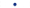 StartpaginaAlgemeenParticulierZakelijkLeden
Even voorstellen.
Ik ben Margot van Rijsewijk, getrouwd, moeder van 2 kinderen Amber en Ramses en woon in Oosterhout ( N-Br ).
Vanaf 1982 tot en met 2005 was ik werkzaam in het basisonderwijs.
Vanaf 2005 tot heden werk ik full-time in mijn praktijk aan mijn huisadres in Oosterhout.
Ik geef remedial teaching aan kinderen die uitvallen op leertechnisch gebied in de leeftijd van 6 tot 15 jaar. Ik werk met de kinderen ten aan zien van hun vaardigheden in het lezen en de spelling en op het gebied van rekenen. Hierbij sluit ik vaak aan bij de scholen van de kinderen.

Naast het werken op leertechnisch gebied werk ik ook met de kinderen op emotioneel gebied.
Ik ondersteun de kinderen als er behoefte is aan begeleiding bij psychische klachten.
Die zijn heel divers.
Het loopt uiteen van 
*   begeleiden bij rouwverwerking 
*   begeleiden bij gedragsproblemen in de klas ( e.v. naar aanleiding van een rugzakje )
*   begeleiden bij autistiform gedrag
*   begeleiden bij ernstige, langdurige ziekten ( vaak gekoppeld aan schoolwerkzaamheden )
*   begeleiden bij heftige puberteits - problematieken, zware neerslachtigheid of  eenzaamheidsgevoelens van de kinderen.

De kinderen worden aangemeld via de ouders of via de school.
Ik werk 1 uur per week met een kind, tenzij er behoefte is aan meerdere contacturen. Dit wordt per kind besproken. 
Meestal ontvang ik de kinderen thuis, maar kan ook op verzoek naar de scholen gaan.
Bij de kinderen waar een gedragsvraag is ten aanzien van de sociale context, kunnen schoolbezoeken erg effectief zijn.

Het begeleiden van kinderen die te maken hebben met pestgedrag behoort ook tot mijn werkzaamheden. Dat kan gericht zijn op 
* de dader
* het slachtoffer
* de groep ( klas )  eromheen.
Het begeleiden van een klas is mogelijk. Er kan dan een traject opgestart worden in samenspraak met de groepsdocenten. Dit traject neemt minimaal 10 weken in beslag, maar meestal loopt het langer door. Middels drama activiteiten en reflectie technieken proberen een verandering in het inzicht bij de kinderen te bewerkstelligen. Een boeiend proces wat een betere groepscohesie tot stand kan brengen.

Voor meer informatie kunt u bellen naar mijn werkadres.
Ook buiten kantooruren kunt u contact met mij opnemen.

Even voorstellen.
Ik ben Margot van Rijsewijk, getrouwd, moeder van 2 kinderen Amber en Ramses en woon in Oosterhout ( N-Br ).
Vanaf 1982 tot en met 2005 was ik werkzaam in het basisonderwijs.
Vanaf 2005 tot heden werk ik full-time in mijn praktijk aan mijn huisadres in Oosterhout.
Ik geef remedial teaching aan kinderen die uitvallen op leertechnisch gebied in de leeftijd van 6 tot 15 jaar. Ik werk met de kinderen ten aan zien van hun vaardigheden in het lezen en de spelling en op het gebied van rekenen. Hierbij sluit ik vaak aan bij de scholen van de kinderen.

Naast het werken op leertechnisch gebied werk ik ook met de kinderen op emotioneel gebied.
Ik ondersteun de kinderen als er behoefte is aan begeleiding bij psychische klachten.
Die zijn heel divers.
Het loopt uiteen van 
*   begeleiden bij rouwverwerking 
*   begeleiden bij gedragsproblemen in de klas ( e.v. naar aanleiding van een rugzakje )
*   begeleiden bij autistiform gedrag
*   begeleiden bij ernstige, langdurige ziekten ( vaak gekoppeld aan schoolwerkzaamheden )
*   begeleiden bij heftige puberteits - problematieken, zware neerslachtigheid of  eenzaamheidsgevoelens van de kinderen.

De kinderen worden aangemeld via de ouders of via de school.
Ik werk 1 uur per week met een kind, tenzij er behoefte is aan meerdere contacturen. Dit wordt per kind besproken. 
Meestal ontvang ik de kinderen thuis, maar kan ook op verzoek naar de scholen gaan.
Bij de kinderen waar een gedragsvraag is ten aanzien van de sociale context, kunnen schoolbezoeken erg effectief zijn.

Het begeleiden van kinderen die te maken hebben met pestgedrag behoort ook tot mijn werkzaamheden. Dat kan gericht zijn op 
* de dader
* het slachtoffer
* de groep ( klas )  eromheen.
Het begeleiden van een klas is mogelijk. Er kan dan een traject opgestart worden in samenspraak met de groepsdocenten. Dit traject neemt minimaal 10 weken in beslag, maar meestal loopt het langer door. Middels drama activiteiten en reflectie technieken proberen een verandering in het inzicht bij de kinderen te bewerkstelligen. Een boeiend proces wat een betere groepscohesie tot stand kan brengen.

Voor meer informatie kunt u bellen naar mijn werkadres.
Ook buiten kantooruren kunt u contact met mij opnemen.

Even voorstellen.
Ik ben Margot van Rijsewijk, getrouwd, moeder van 2 kinderen Amber en Ramses en woon in Oosterhout ( N-Br ).
Vanaf 1982 tot en met 2005 was ik werkzaam in het basisonderwijs.
Vanaf 2005 tot heden werk ik full-time in mijn praktijk aan mijn huisadres in Oosterhout.
Ik geef remedial teaching aan kinderen die uitvallen op leertechnisch gebied in de leeftijd van 6 tot 15 jaar. Ik werk met de kinderen ten aan zien van hun vaardigheden in het lezen en de spelling en op het gebied van rekenen. Hierbij sluit ik vaak aan bij de scholen van de kinderen.

Naast het werken op leertechnisch gebied werk ik ook met de kinderen op emotioneel gebied.
Ik ondersteun de kinderen als er behoefte is aan begeleiding bij psychische klachten.
Die zijn heel divers.
Het loopt uiteen van 
*   begeleiden bij rouwverwerking 
*   begeleiden bij gedragsproblemen in de klas ( e.v. naar aanleiding van een rugzakje )
*   begeleiden bij autistiform gedrag
*   begeleiden bij ernstige, langdurige ziekten ( vaak gekoppeld aan schoolwerkzaamheden )
*   begeleiden bij heftige puberteits - problematieken, zware neerslachtigheid of  eenzaamheidsgevoelens van de kinderen.

De kinderen worden aangemeld via de ouders of via de school.
Ik werk 1 uur per week met een kind, tenzij er behoefte is aan meerdere contacturen. Dit wordt per kind besproken. 
Meestal ontvang ik de kinderen thuis, maar kan ook op verzoek naar de scholen gaan.
Bij de kinderen waar een gedragsvraag is ten aanzien van de sociale context, kunnen schoolbezoeken erg effectief zijn.

Het begeleiden van kinderen die te maken hebben met pestgedrag behoort ook tot mijn werkzaamheden. Dat kan gericht zijn op 
* de dader
* het slachtoffer
* de groep ( klas )  eromheen.
Het begeleiden van een klas is mogelijk. Er kan dan een traject opgestart worden in samenspraak met de groepsdocenten. Dit traject neemt minimaal 10 weken in beslag, maar meestal loopt het langer door. Middels drama activiteiten en reflectie technieken proberen een verandering in het inzicht bij de kinderen te bewerkstelligen. Een boeiend proces wat een betere groepscohesie tot stand kan brengen.

Voor meer informatie kunt u bellen naar mijn werkadres.
Ook buiten kantooruren kunt u contact met mij opnemen.
